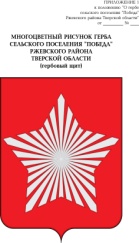 АДМИНИСТРАЦИЯ МУНИЦИПАЛЬНОГО ОБРАЗОВАНИЯСЕЛЬСКОЕ ПОСЕЛЕНИЕ «ПОБЕДА»РЖЕВСКОГО РАЙОНА ТВЕРСКОЙ ОБЛАСТИПОСТАНОВЛЕНИЕ24.06.2019                                                                                               №  58            О внесении изменений и дополнений в схемы водоснабжения и водоотведения сельского поселения «Победа, утвержденные постановлением Главы Администрации сельского поселения «Победа» № 46 от 13.11.2014 г. « Об утверждении  схем водоснабжения и водоотведения сельского поселения   «Победа» Ржевского района  Тверской области»В соответствии с Федеральным законом от 07.12.2011 № 416-ФЗ «О водоснабжениии водоотведении», постановлением Правительства Российской федерации от 05.09.2013№ 782 «О схемах водоснабжения и водоотведения», Постановлением Правительства РФ от 13.12.2016 № 1346  «О внесении изменений в постановление Правительства Российской Федерации от 5 сентября 2013 г. № 782 в части уточнения требований к содержанию схемы водоснабжения и водоотведения Республики Крым и признании утратившим силу постановления Правительства Российской Федерации от 14 ноября 2015 г. № 1230»,  руководствуясь Федеральным законом от 06.10.2003 №131-ФЗ «Об общих принципах организации местного самоуправления в Российской Федерации», Уставом сельского поселения «Победа»Администрация сельского поселения «Победа»ПОСТАНОВЛЯЕТ: Внести изменения  и дополнения в схемы водоснабжения и водоотведения муниципального образования сельское поселение «Победа» , утвержденные постановлением Главы администрации сельского поселения  «Победа»  от 13.11.2014 № 46, согласно приложению к настоящему постановлению.Отправить данное постановление с приложением схем водоснабжения и водоотведения, графического альбома схем, разработанного ООО «БцХ-Энерго» в организацию МУП ЖКХ «Сервис» для  применения в работе. Настоящее постановление  вступает в силу со дня подписания, подлежит обнародованию   и размещению на официальном сайте администрации сельского поселения «Победа» в информационно-телекоммуникационной сети Интернет победа.ржевский-район.рф ,вкладка «Коммунальные службы»                И.О. Главы  сельского поселения «Победа»                                                М.С.Румянцева